Ҡ а р а р                                                                            р е ш е н и е В соответствии со ст. 41 Регламента Совета, Совет сельского поселения Юмашевский  сельсовет муниципального района Чекмагушевский район Республики Башкортостан  включил  в повестку дня  следующие вопросы:1. О внесения изменений в Генеральный план сельского поселения Юмашевский сельсовет муниципального района Чекмагушевский район Республики Башкортостан.Внесен председателем Совета  сельского поселения2.Об утверждении проекта решения Совета сельского поселения  Юмашевский  сельсовет муниципального района Чекмагушевский район Республики Башкортостан   «О внесении изменений и дополнений в Устав сельского поселения  Юмашевский сельсовет муниципального района Чекмагушевский район Республики Башкортостан».Внесен председателем Совета сельского поселения     3. О назначении публичных слушаний по проекту решения «О внесении изменений и дополнений в Устав сельского поселения Юмашевский сельсовет муниципального района Чекмагушевский район Республики Башкортостан»Внесен  председателем Совета  сельского поселения4. Об утверждении квалификационных требованиях для замещения должностей муниципальной службы в органах местного самоуправления муниципального района Чекмагушевский район Республики Башкортостан. Внесен председателем Совета  сельского поселенияПредседатель Советасельского поселения:                                                                     Р.Х. Салимгареева с.Юмашево15 октября  2018 г.№112Ҡ а р а р                                                                            р е ш е н и еО секретариате  двадцать первого заседания Совета сельского поселения Юмашевский сельсовет муниципального района Чекмагушевский район Республики БашкортостанВ соответствии со статьей 29 Регламента Совета сельского поселения Юмашевский сельсовет муниципального района Чекмагушевский район Республики Башкортостан Совет сельского поселения Юмашевский сельсовет муниципального района Чекмагушевский район Республики Башкортостан решил:избрать  секретариат     двадцать первого   заседания Совета сельского поселения Юмашевский сельсовет муниципального района Чекмагушевский район Республики Башкортостан     Стружкову Лелю Фаниловну, депутата от избирательного округа №10Председательствующий на заседанииСовета сельского поселения Юмашевский сельсоветмуниципального района Чекмагушевский районРеспублики Башкортостан                                                   Р.Х. Салимгареевас.Юмашево15 октября  2018 г.№ 112/1Ҡ а р а р                                                                            р е ш е н и еО счетной комиссии  двадцать первого заседания Совета сельского поселения Юмашевский сельсовет муниципального района Чекмагушевский район Республики БашкортостанВ соответствии со статьей 29 Регламента Совета сельского поселения Юмашевский сельсовет муниципального района Чекмагушевский район Республики Башкортостан Совет сельского поселения Юмашевский сельсовет муниципального района Чекмагушевский район Республики Башкортостан решил: избрать в счетную комиссию двадцать первого  заседания  Совета сельского поселения Юмашевский сельсовет муниципального района Чекмагушевский район Республики Башкортостан     Тимофеева Геннадия Степановича, депутата от избирательного округа №4.Председатель Советасельского поселения Юмашевский сельсоветМР Чекмагушевский район РБ                                   Р.Х. Салимгареевас. Юмашево15  октября    2018 г.№ 112/2Ҡ а р а р                                                                            р е ш е н и еО редакционной комиссии   двадцать первого    заседания Совета сельского поселения Юмашевский сельсовет муниципального района Чекмагушевский район Республики БашкортостанВ соответствии со статьей 29 Регламента Совета сельского поселения Юмашевский сельсовет муниципального района Чекмагушевский район Республики Башкортостан Совет сельского поселения Юмашевский сельсовет муниципального района Чекмагушевский район Республики Башкортостан решил:избрать редакционную комиссию     двадцать первого  заседания Совета сельского поселения Юмашевский сельсовет муниципального района Чекмагушевский район Республики Башкортостан Тимофееву Анну Валерьевну, депутата    от избирательного округа №1. Председатель Советасельского поселения Юмашевский сельсоветМР Чекмагушевский район РБ                                   Р.Х. Салимгареевас.Юмашево15 октября  2018 г.№ 112/3   БАШҠОРТОСТАН  РЕСПУБЛИКАҺЫСАҠМАҒОШ  РАЙОНЫ муниципаль районЫНЫҢ  ЙОМАШ АУЫЛ СОВЕТЫ АУЫЛ БИЛӘмӘҺЕ СОВЕТЫ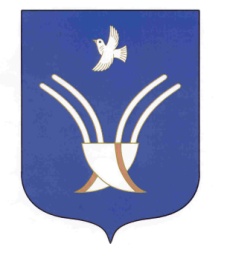 Совет сельского поселенияЮМАШЕВСКИЙ СЕЛЬСОВЕТмуниципального района Чекмагушевский район Республики Башкортостан   БАШҠОРТОСТАН  РЕСПУБЛИКАҺЫСАҠМАҒОШ  РАЙОНЫ муниципаль районЫНЫҢ  ЙОМАШ АУЫЛ СОВЕТЫ АУЫЛ БИЛӘмӘҺЕ СОВЕТЫСовет сельского поселенияЮМАШЕВСКИЙ СЕЛЬСОВЕТмуниципального района Чекмагушевский район Республики Башкортостан   БАШҠОРТОСТАН  РЕСПУБЛИКАҺЫСАҠМАҒОШ  РАЙОНЫ муниципаль районЫНЫҢ  ЙОМАШ АУЫЛ СОВЕТЫ АУЫЛ БИЛӘмӘҺЕ СОВЕТЫСовет сельского поселенияЮМАШЕВСКИЙ СЕЛЬСОВЕТмуниципального района Чекмагушевский район Республики Башкортостан   БАШҠОРТОСТАН  РЕСПУБЛИКАҺЫСАҠМАҒОШ  РАЙОНЫ муниципаль районЫНЫҢ  ЙОМАШ АУЫЛ СОВЕТЫ АУЫЛ БИЛӘмӘҺЕ СОВЕТЫСовет сельского поселенияЮМАШЕВСКИЙ СЕЛЬСОВЕТмуниципального района Чекмагушевский район Республики Башкортостан